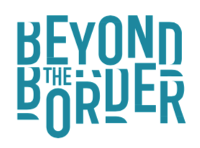 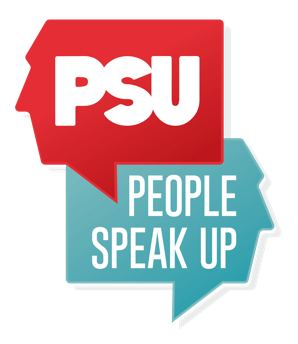 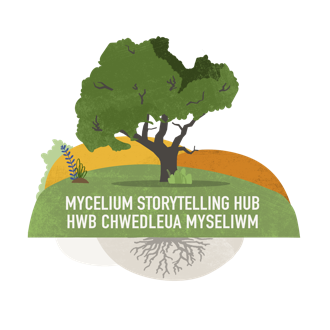 Call Out for Producer – Mycelium Storytelling HubRole: We are recruiting 1 x Producer role, ring-fenced for a Black, Asian and minority ethnic producer working across Wales, from April 23 to Sept 24RemunerationFee: £8137.50 for 12 months (April 23-March 24) based on 58 days of funded time per year, worked flexibly over that time. You will also receive £1,000 towards developing your own practice (ring-fenced time for your own creative work) and £500 towards professional development (mentoring, coaching, shadowing, courses). You will have a seed fund budget of £2,000 to kick start activity and/or use as match funding. Dates of the postApril 2023 – March 2024What is the Mycelium Storytelling Hub?The aim of the Mycelium Storytelling Hub is to develop a storytelling ecosystem rooted in local communities that will connect to a larger ecosystem across Wales. What we mean by a storytelling ecosystem is a network of ongoing storytelling activities taking place across the country, supporting and enriching communities and providing regular work to storytellers. Our goal is to see oral storytelling as an art form grow and flourish across Wales and for storytellers and people who work with storytellers to thrive.The Mycelium Storytelling Project currently has 5 x storytellers (Cyfarwyddion) and 3 x Producers in place that are working in communities across Wales. Some are based in geographic communities, others shared interests e.g. Welsh learners.Our Hub is made up of various partners who want to support the development of storytelling as an art form across Wales. They support the Cyfarwyddion and the Producers in their roles. Currently, represented on the Hub are Beyond the Border International Storytelling Festival, Citrus Arts, Eisteddfod Genedlaethol Cymru, Menter Iaith Cymru and PeopleSpeakUp. Also supporting the project are Theatr Soar and Head4Arts.The Hub meets regularly and is involved in recruiting and supporting people in their roles.The Hub’s work is supported by Arts Council Wales Connect & Flourish funding.What is the role of the Producer?We are recruiting a Producer to help support two Contemporary Cyarwyddion being recruited for April 23-Sept 24 as well as to build community partnerships and co-produce creative projects with Cyfarwyddion and organisational partners.Background:   In medieval Wales, the role of the “Cyfarwydd”, the old Welsh storytellers, captured and reflected what was happening in their communities, offering subtle guidance through the stories they told.  Starting as an apprentice, the Cyfarwydd would have become a highly respected member of society, travelling and bringing news back to the courts, and reflecting the society of their time through their stories – so a networking figure in many ways. BTB is initiating new Contemporary Cyfarwydd roles as the centre of a growing, proactive and responsive Mycelium Hub across Wales, linking with producer(s) and organisational partners to increase the range and widen the diversity of engagement with storytelling. Each Cyfarwydd will fulfil the role of storyteller within a specific community, responding to community needs and potential, fostering diverse cultural partnerships while also nurturing their own artistic growth – sharing initiatives and support across the network of posts and with a partnership Hub. 
Why do we need a Producer? We are keen to hear from producers with a range of experience and interest in storytelling. Maybe you are an experienced arts producer who has never worked with storytellers, maybe you are a storyteller who would like to develop skills in producing, maybe you are an arts producer who would like to produce events with storytelling at their heart, maybe you have strong relationships or partnerships in a particular community where there are stories waiting to be told and heard.  You can find some examples of the work of the current Producers at the end of this recruitment pack.The Contemporary Cyfarwyddion and Producers who are part of the Mycelium Story Hub will be supported to develop a programme of storytelling activity, including storytelling performances and engagement, which reach more widely and deeply into the community in which their residencies are based.  Some communities will be geographic, but we are also open to applications based on communities of interest. As part of your application, we will ask you to specify the communities you are most keen to work with – this could be: Community of interest (people linked by a shared interest/work) e.g. working with Women’s Refuges across Wales, or working within a healthcare setting.Communities of identity (shared culture or experience) e.g. working with South Asian communities.Geographical Community (town/street/area) e.g. working in Rhondda Cynon Taff.Communities of Circumstance (people knitted together by a shared experience) e.g. working with people who have experienced grief and loss.We are especially keen to hear from practitioners who are interested in working through co-creative principles, working with or alongside people and communities to develop skills and showcase people’s capabilities, prioritising the involvement and experience of young people and families, D/deaf and disabled people, Black, Asian and global majority people, the LGBTQIA+ community, Welsh speakers.The aim of this work is to:enable more partners from a range of communities to connect creatively with storytellingenable more people to experience storytelling as a meaningful part of their daily lives  enable more people to develop creativity and confidence in engaging with storytellingenable the expansion and deepening of your producing skills through the work you initiate and through your connections with others in the Hub.Person Specification for the Producer roleEssential:Experience of developing and delivering participatory arts activities with people from a variety of backgroundsAn understanding of inclusive community development approach An understanding of a wide range of audiences/participantsExperience of developing effective working relationships with partnersExperience of fulfilling project outcomes managing multiple priorities and deadlinesAbility to problem solveGood financial and administrative skillsKnowledge and understanding of safeguarding and child protectionKnowledge of health and safety regulationsExperience of monitoring and evaluating projectsImaginative, enthusiastic and flexible approachGreat communication skills and ability to inspireCommitted to equal opportunities and social justiceIs able to represent Beyond the Border Wales’ International Storytelling Festival at all levelsDesirable:Has knowledge of traditional oral storytelling cultureHas existing creative networks within communities in Wales Experience negotiating partnerships and fundraisingCapacity to work in Welsh language Fees:  £8137.50, for approximately 58 days – planned as a 12 month post.Evaluation: BTB has appointed an independent evaluator to help document and evaluate the strengths and learning from this initiative, to help shape future opportunities. Contribution to evaluation will be a requirement for all post holders.This role is ring-fenced for a Black, Asian and minority ethnic candidate.  This is based on a commitment to anti-racist practice and reflects under-representation in our sector which we want to address.Support and Networking:  The Mycelium Hub, made up of a number of partners, will support your work. You will also be supported by a member of Beyond the Border’s team who will arrange regular chats and points of contact with you. To Apply: Please send your CV with a short letter of application outlining:Your Relevant Skills and ExperienceDetails of communities you are particularly keen to be based within – whether community of interest, identity, geography or circumstance.The priorities you would be interested in exploring through a residency, in relation to both community activities and your own developmentWhy the role is of interest to you What is it about the art form of oral storytelling that excites you?You can also apply by video, filming yourself answering these questions. Please send your application to recruitment@beyondtheborder.com by Sunday 12 February at 5pm. We will be holding an online webinar to share information about the project and the jobs available on these dates:Tues 7 February, 7 – 8pmThurs 9 February, 7 – 8pm on Zoom.If you have any questions about the role that you would like to discuss before sending your application, please email  recruitment@beyondtheborder.com.If you have any accessibility requests that we can put in place to support your application, please email us too.Current Producer ExampleRhian Davies (Mid Wales)With a background in History of Art and having worked with community centred art projects and organisations, Rhian is excited to be working and expanding a storytelling network in Mid Wales, listening to tales of new and old, in Welsh and in English and to create a programme of events and workshops to explore stories of the everyday, myths and folklore with people of all ages and levels of storytelling experience. As part of her work, she has been identifying and applying for funding to bring storytelling into communities in mid Wales, as well as meeting storytellers based in the area and supporting them to grow the reach of their work. Over Summer 2022, she will be producing a number of storytelling events in North Powys, including an event with Credu Young Carers.Anti-Racism Storytelling Pathways has been made possible with funding from Welsh Government's Anti-Racist Wales Culture, Heritage and Sport Fund.
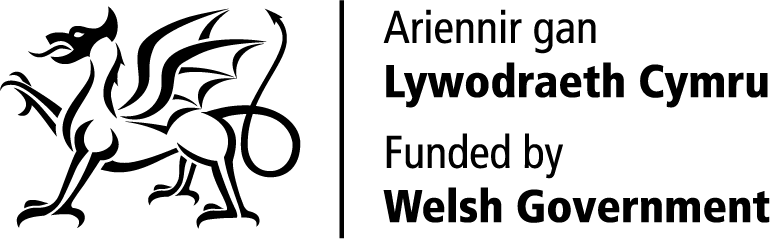 